Red Star Warehouse,    2612 West Greves St, Milwaukee           $1,300,000                    414 - 559 - 5555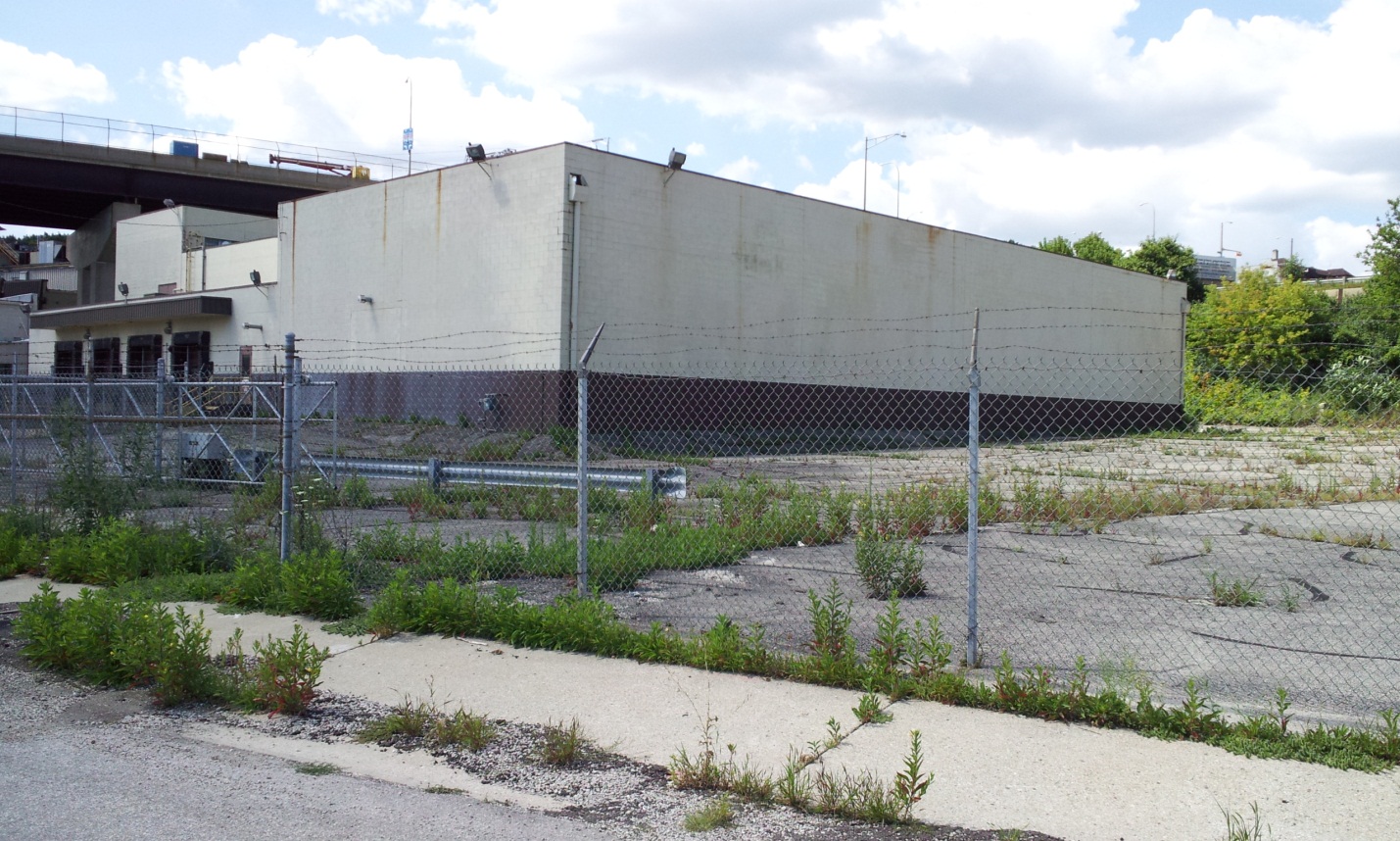 Main Building:Food manufacturing - distribution warehouse, rack storage, up to 22 ft. clear. Building is 36,300 square feet. The first floor is 26,700 sq.ft. plus 1600 sq.ft. mezzanine. There is also a second floor with 8000 sq.ft. Refrigerated 5100 square foot section of the warehouse 20 feet high is insulated with pallet racks that can be used as a cooler or regular warehouse space. 4 excellent off street truck loading docks allow for easy loading. 4 drive in overhead doors. The building is in a fenced lot with a paved lot.Building 2:Building is 6800 square feet consisting of 5000 sq.ft. first floor and 1800 sq.ft. mezzanine. 1 truck dock, 4 drive in overhead doors This building has a new metal roof deck with new insulation and new roof.  Location:Approx. 3 acre site Zoned   -   Heavy IndustrialConveniently located in Milwaukee's Menomonee Valley, the north property line is along the I-94 freeway with a daily traffic count of 140,000 . The west property line is along 27th Street ( HWY 57 ) with a daily traffic count of 15,000 . The interstate on and off ramps near the property allow quick access to and from the property.Real Estate Taxes payable in 2016 : $33,269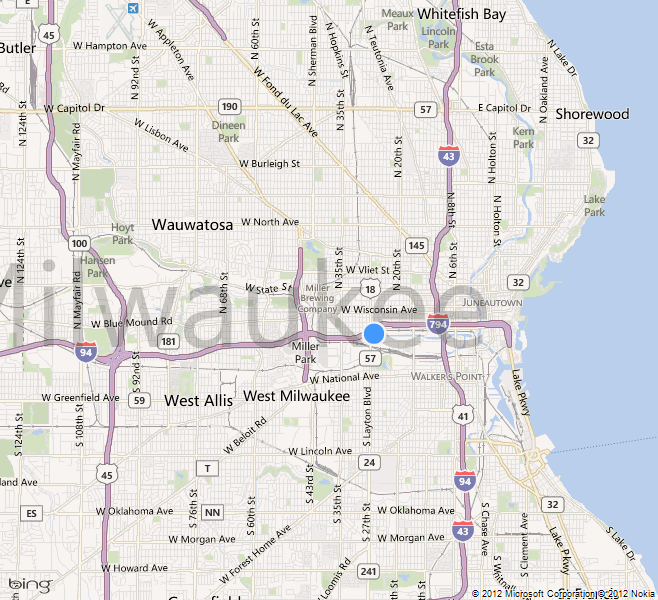 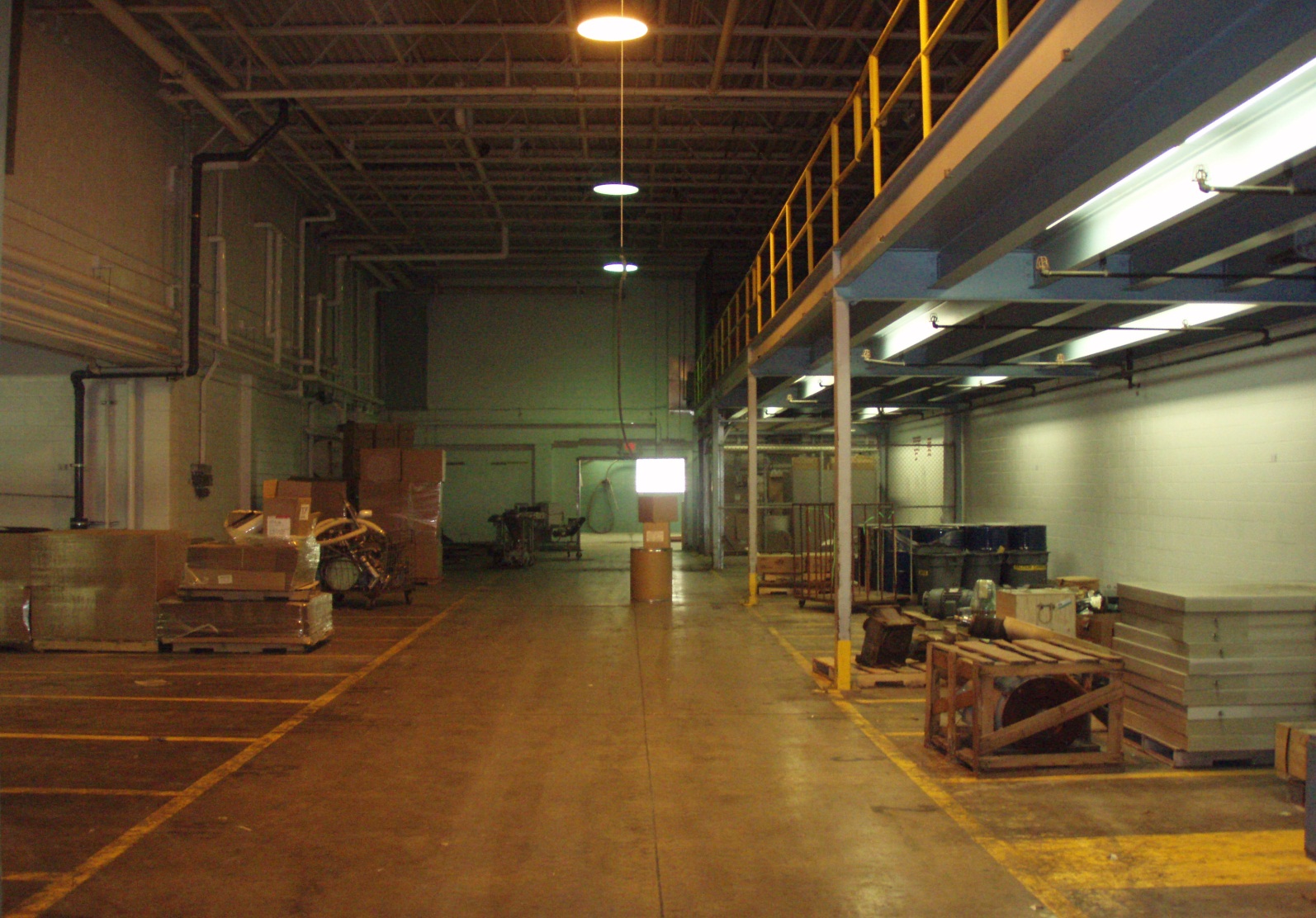 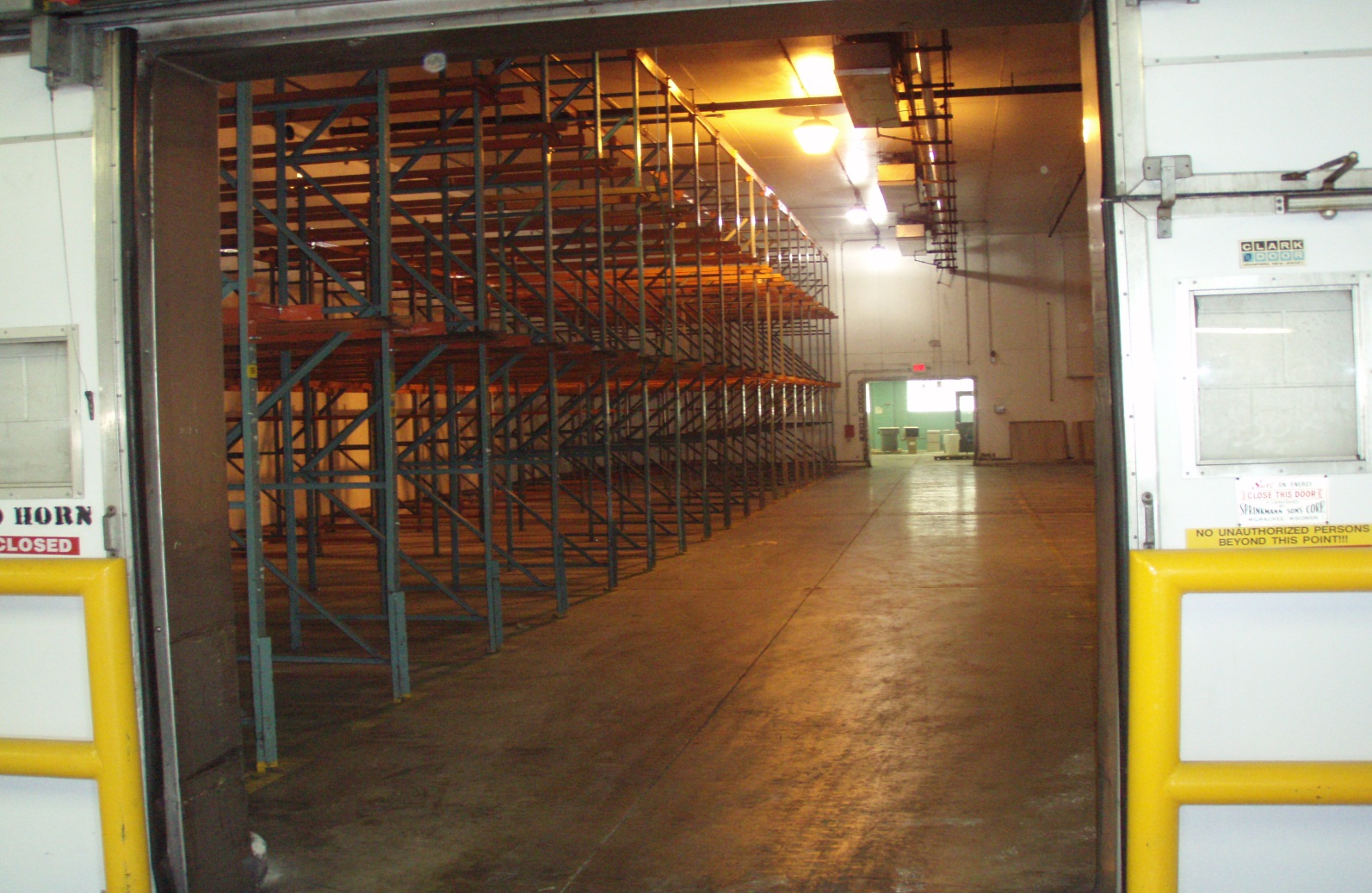 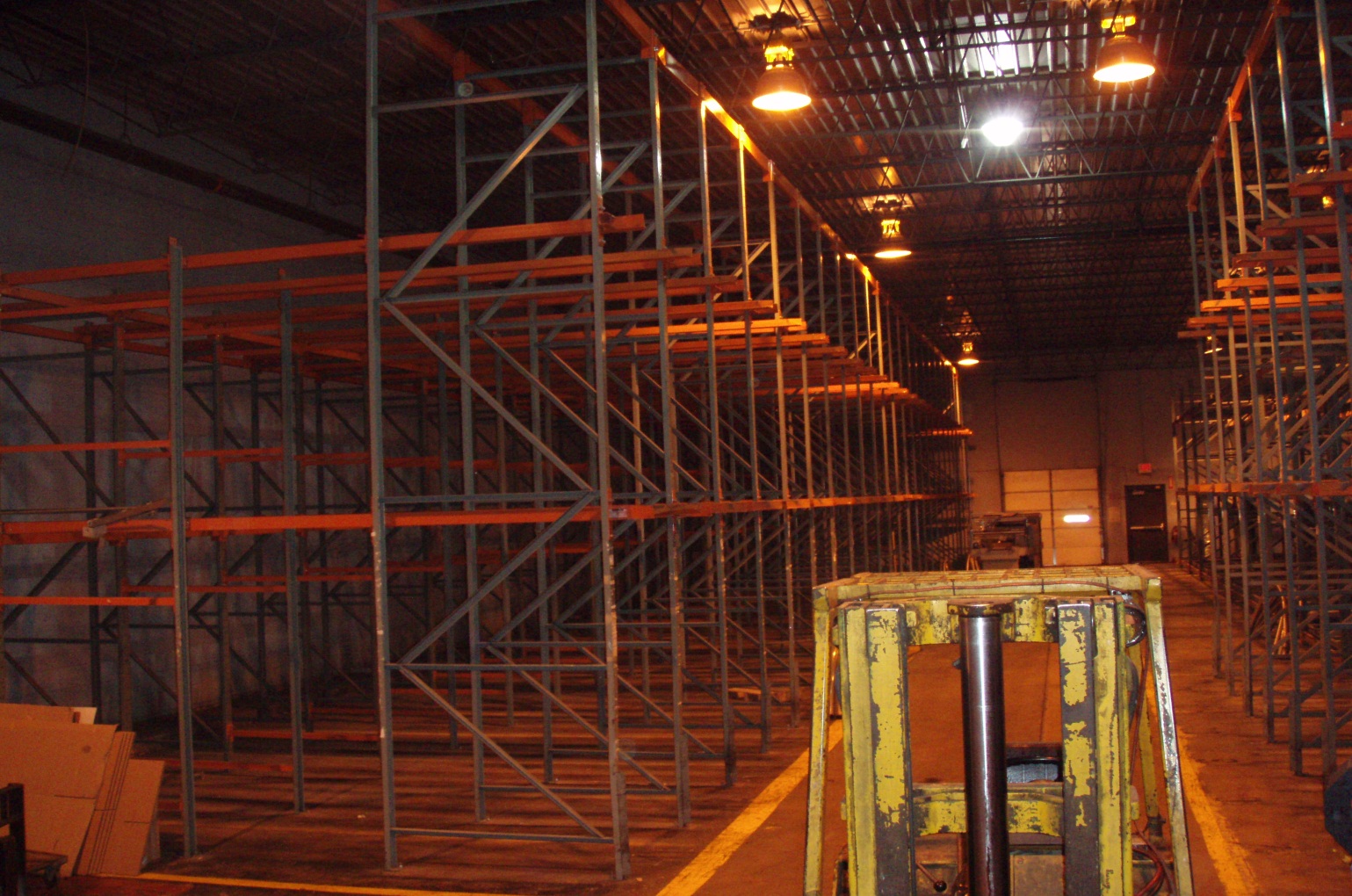 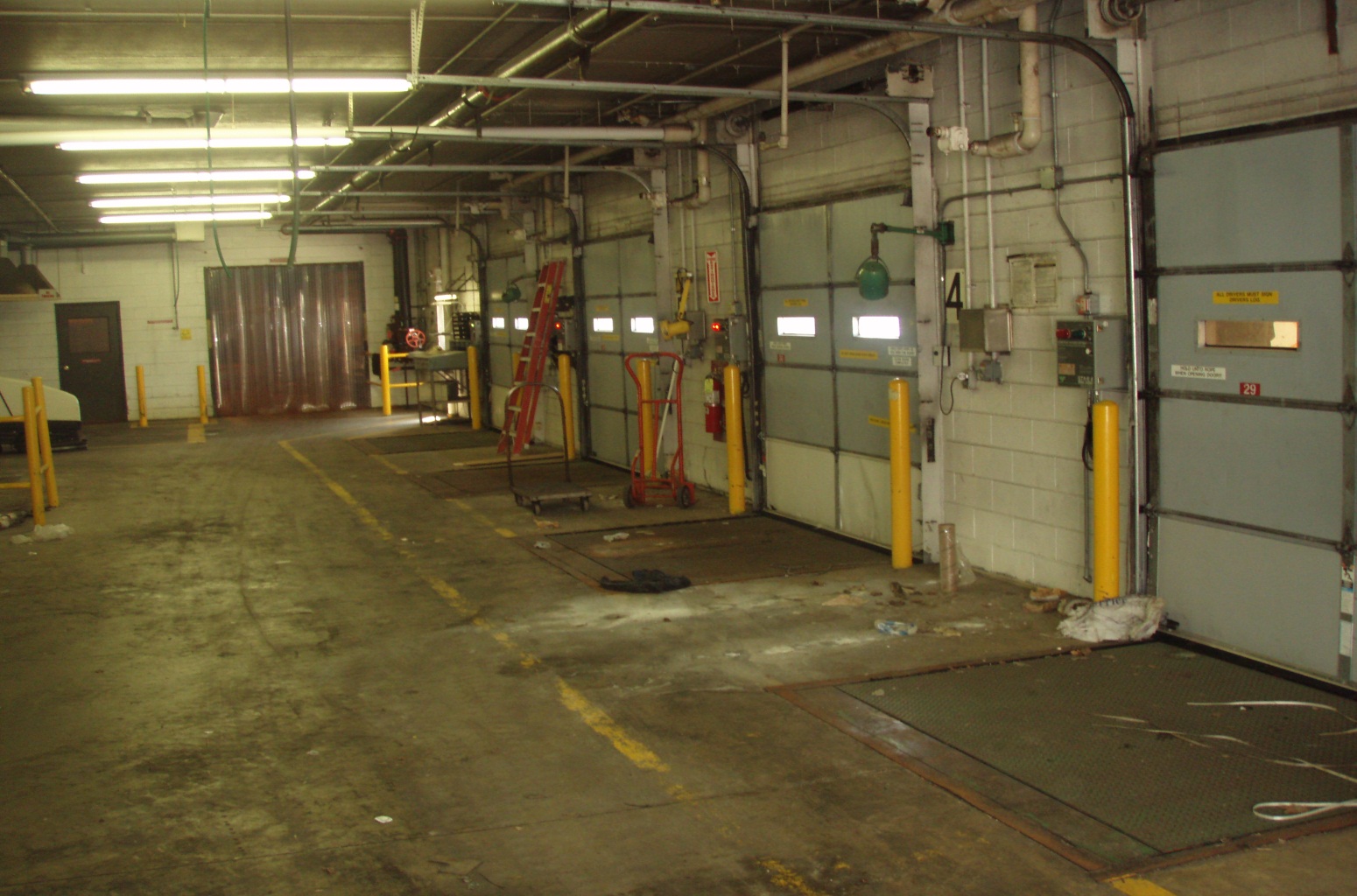 